LAY’S SUMMERProef de zomer
Zaventem - Juni 2015 – Chipsexpert Lay’s geeft het startschot voor het zomerseizoen en brengt 2 tijdelijke smaken op de markt. Met Lay’s Summer Edition Sweet Reggae Salsa dansen je smaakpapillen op zijn Jamaïcaans en dankzij Lay’s Summer Edition Sizzling Fajita wordt elke aperomoment een Mexicaans festijn. Deze twee tijdelijke smaken zijn tot september verkrijgbaar en zijn verpakt in een bijzonder zomers “kleedje” waardoor we de zomer alleen al bij het zien van deze nieuwigheden, zo proeven! Meer weten? Ga naar lays.be of facebook.com/LaysBelgium. De Belg & het zomeraperitiefMet vele barbecue’s en aperitiefmomenten voor de boeg, zijn bijhorende chips in  België één van de favoriete hartige snacks voor de zomerperiode. De smaakmakers van Lay’s creëerden speciaal voor de zomer van 2015 een tijdelijke Summer Edition om onze smaakpapillen te verwennen: Lay’s Summer Sweet Reggae Salsa – De seasoning combineert verschillende kruiden waarbij de getomateerde salsasmaak de basis vormt. Met als resultaat: een gedurfde smaak om te ontdekken. Zowel zoet als hartig tegelijk is dit een kruidige combinatie om van te genieten.  Lay’s Summer Sizzling Fajita – Liefhebbers van de Mexicaanse keuken, krijgen met deze nieuwe chipssmaak een must-taste deze zomer erbij. Een originele smaak die ons herinnert aan een lichtpikante Mexicaanse Fajita, rijk aan smaak, een echte lekkernij!. Lay’s trekt er deze zomer op uitVoor de looks van deze Summer Editions, werd gekozen voor een nieuwe frisse geanimeerde Lay’s stijl die zowel op de verpakking als op en buiten het winkelpunt zal terugkomen. En om dit te vieren, wordt zelfs de kusttram verpakt met de nieuwe Lay’s Summer looks. Naast een zomerse outdoorcampagne en tastings op de winkelvloer, krijgen Lay’s fans dankzij een zomeractie leuke gadgets zoals zonnebrillen en watergeweren. De Lay’s Summer Editions zijn vanaf nu tot september 2015 verkrijgbaar in een 200 gram- verpakking in twee smaken: Lay’s Summer Edition Sizzling Fajita en Lay’s Summer Edition Sweet Reggae Salsa en hebben als aanbevolen verkoopprijs  € 1,55#LaySummerNOOT VOOR DE REDACTIE (NIET BESTEMD VOOR PUBLICATIE)Het persbericht en beeldmateriaal kunnen via bebble.be gedownload. Vragen, bedenkingen, of interviews gewenst? Contacteer Bebble PR.  Bebble PRIlse Lambrechts+32 476 98 11 55				Ilse@bebble.beOver PepsiCo								      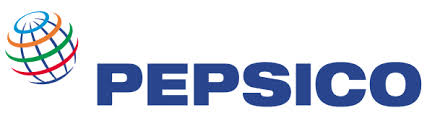 Dagelijks nuttigen consumenten overal ter wereld, in ruim 200 landen en gebieden, meer dan een miljard keer van PepsiCo-producten. PepsiCo had in 2014 een netto-omzet van meer dan 66 miljard dollar en heeft een complementair voedingsmiddelen- en drankenportfolio dat Frito-Lay, Gatorade, Pepsi-Cola, Quaker en Tropicana omvat. Het productportfolio van PepsiCo biedt een breed scala aan smakelijke voedingsmiddelen en dranken, waaronder 22 merken die elk een geschatte retailjaaromzet hebben van meer dan 1 miljard dollar. ‘Performance with Purpose’ vormt de basis van PepsiCo: het tegelijkertijd leveren van uitmuntende financiële prestaties, duurzame groei en aandeelhouderswaarde. In de praktijk betekent Performance with Purpose dat PepsiCo een breed assortiment van voedingsmiddelen en dranken biedt, van lekker tot gezond; continu zoekt naar innovatieve manieren om de milieu-impact te minimaliseren en operationele kosten te verlagen; wereldwijd een veilige en inclusieve werkomgeving biedt aan zijn werknemers, en de lokale gemeenschappen waarin het bedrijf actief is respecteert  en ondersteunt, ook in de vorm van investeringen. Voor meer informatie: www.pepsico.com.Met bekende sterke merken als 7UP, Alvalle, Doritos, Duyvis, Gatorade, Lay's, Looza, Mirinda, Mountain Dew, Pepsi, Quaker, Smiths, Snack a Jacks en Tropicana staat PepsiCo in België in de Top 8 van voedingsmiddelenbedrijven. In België en Luxemburg werken er zo’n 900 mensen op drie vestigingen, waaronder twee productielocaties. Voor meer informatie: www.pepsico.be.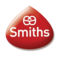 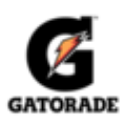 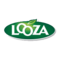 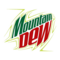 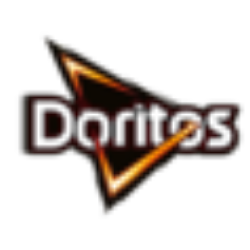 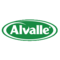 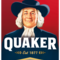 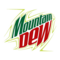 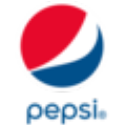 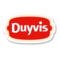 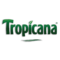 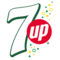 